Questions This Week:                           What happened to the dinosaurs?       WB:  11.2.19We will be listening to each other talk about dinosaurs.  Children can bring ion a book, pictures, dinosaurs – whatever they choose to.  Please ensure that they are named.  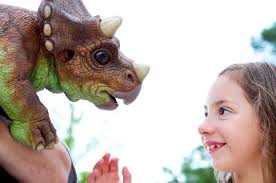 We will be listening to each other talk about dinosaurs.  Children can bring ion a book, pictures, dinosaurs – whatever they choose to.  Please ensure that they are named.  We will have a ‘Dinosaur Workshop’ from Perform on Friday.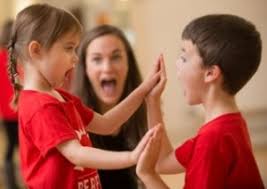 We will have a ‘Dinosaur Workshop’ from Perform on Friday.For the next two weeks on a rota basis we will be experimenting and exploring.  Next week:For the next two weeks on a rota basis we will be experimenting and exploring.  Next week:For the next two weeks on a rota basis we will be experimenting and exploring.  Next week:For the next two weeks on a rota basis we will be experimenting and exploring.  Next week:Honeybees will be exploring electricity – sorting electrical items and exploring ways to make a circuit.   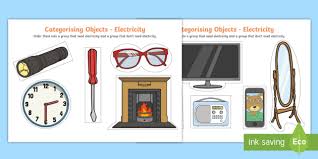 Ladybirds will be exploring floating and sinking – predicting, observing and explaining  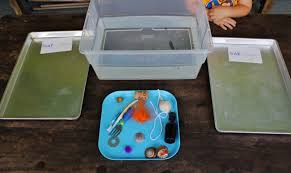 Ladybirds will be exploring floating and sinking – predicting, observing and explaining  Caterpillars will be exploring magnets -predicting and exploring things that are magnetic and non-magnetic.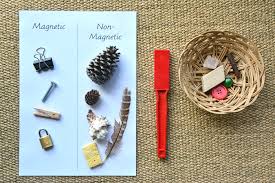 